Sprawa: DZP-271-226/21						Kraków, 26 kwietnia 2021r.INFORMACJA Z OTWARCIA OFERT Dotyczy: zamówienia publicznego realizowanego w trybie podstawowym bez przeprowadzenia negocjacji zgodnie z art. 275 pkt 1 ustawy z 11 września 2019 r. – Prawo zamówień publicznych (Dz.U. poz. 2019 ze zm.) nt. „Sukcesywna środków czystości”  Identyfikator postępowania (ID): 38fd3806-79b6-46fd-8185-48a2d85e4520adres strony prowadzonego postępowania: https://miniportal.uzp.gov.pl/Działając na podstawie art. 222 ust. 5 ustawy z 11 września 2019 r. – Prawo zamówień publicznych (Dz.U. poz. 2019 ze zm.), zamawiający informuje, że do dnia 26 kwietnia 2021. do godz. 11:30 w postępowaniu wpłynęły następujące oferty:Część 1:Część 2:………………………….Kierownik zamawiającego lub osoba upoważniona do podejmowania czynności w jego imieniu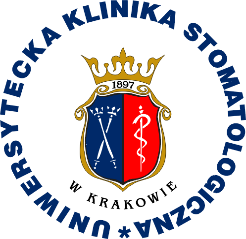 Uniwersytecka Klinika Stomatologicznaw Krakowie31-155 Kraków, ul. Montelupich 4tel. 012 424 54 24                  fax 012 424 54 90Numer ofertWykonawcaCena bruttoDeklarowany termin dostawy1.HENRY KRUSE Sp. z o.o.
Bielany Wrocławskie,
Ul. Kolejowa 3, 55-040 KobierzyceNIP 894-10-22-653125 455,14 zł1-2 dni2.MORYTO JERZY "ADMOR" PRZEDSIĘBIORSTWOHANDLOWEul. Trzebińskiego 25/1, 26-600 RadomNIP 9481758352145 169,50 zł1-2 dniNumer ofertWykonawcaCena bruttoDeklarowany termin dostawy1.HENRY KRUSE Sp. z o.o.
Bielany Wrocławskie,
Ul. Kolejowa 3, 55-040 KobierzyceNIP 894-10-22-65324 382,65 zł1-2 dni